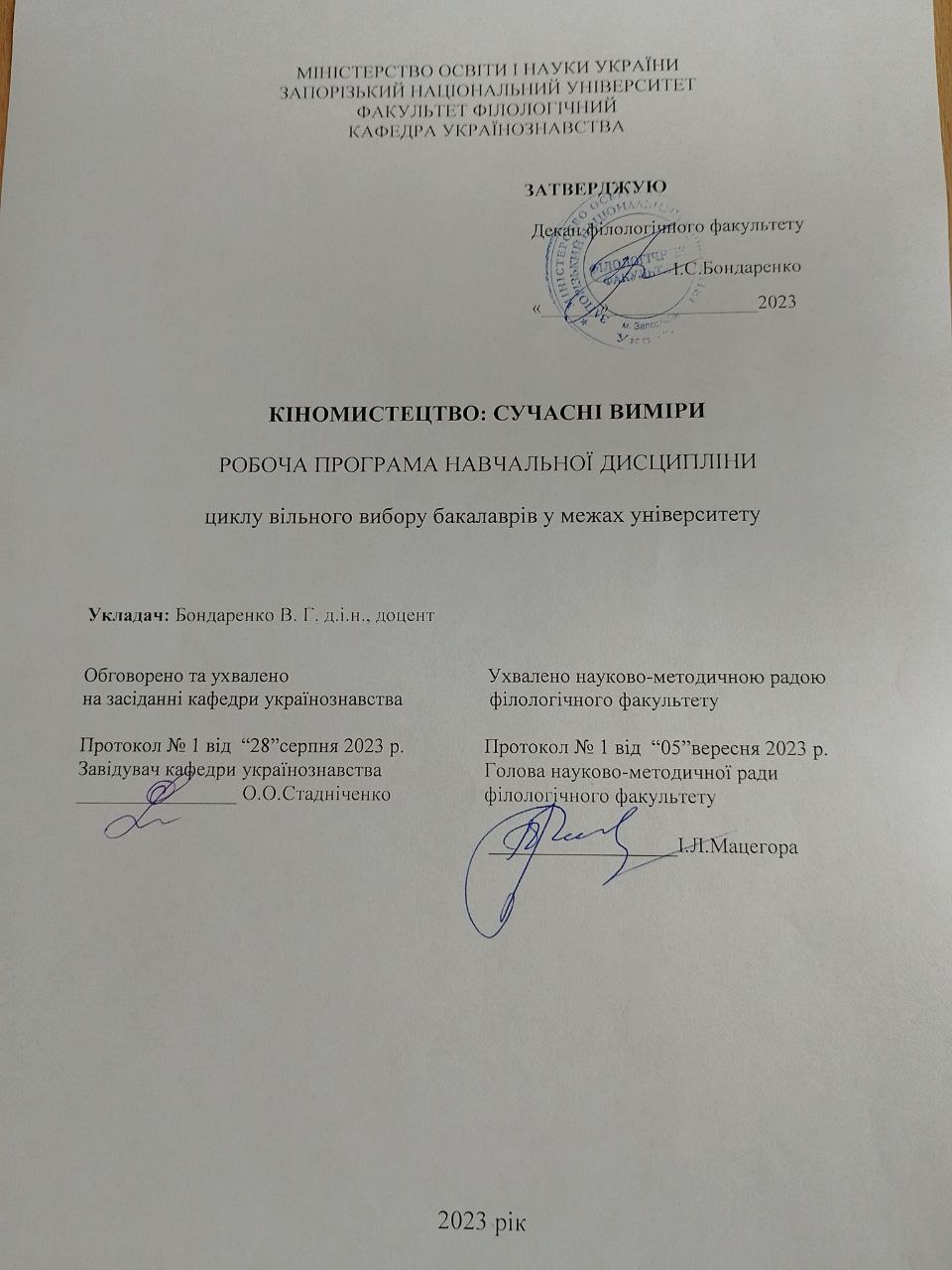 1. Опис навчальної дисципліни2. Мета та завдання навчальної дисципліниМетою викладання навчальної дисципліни «Українське і зарубіжне кіномистецтво: сучасні виміри» є формування у студентів знань про сутність та основні художні течії та напрями українського та кіномистецтва у ХХ – на початку ХХІ ст., видатні кіностудії України, місце українського кіно у світовій культурі та його роль у вихованні і розвитку суспільства.Основними завданнями вивчення дисципліни «Українське та зарубіжне кіномистецтво: сучасні виміри» є:розкрити процес розвитку українського та зарубіжного кіно на тлі культурних процесів у ХІХ ст. – на початку ХХІ ст.;ознайомити студентів з основними художніми напрямами та течіями у кіномистецтві України та світу;виявити зв'язок між громадсько-політичними та культурними процесами у галузі кіно та їх вплив на формування художніх засобів і форм представлення;навчити студентів вільно оперувати основними концептами культурології у галузі кіномистецтва і широким фактологічним матеріалом;визначити значення кіномистецтва в життєдіяльності людини, у творчості й вдосконалені особистості, гуманізації суспільних відносин; формувати у студентів активну громадянську позицію та національну свідомість на основі отриманих знань;розвивати у студентів художньо-образне та логічне мислення, формувати творчі підходи та естетичні смаки.Згідно з вимогами освітньої програми студенти повинні досягти таких результатів навчання (компетентностей):знати:основні жанри кіномистецтва та особливості художніх засобів характерних для цього виду мистецтва; основні течії та стилі українського кіно;досягнення видатних діячів українського та зарубіжного кіно ХХ – ХХІ ст. та основні шедеври створені ними.вміти:аналізувати вплив культури різних народів на розвиток;розглядати проблеми розвитку культури українського кіномистецтва; встановлювати причинно-наслідкові зв’язки між суспільно-політичними та культурними процесами і явищами;розрізняти напрямки, течії, школи, художні стилі в кіномистецтві; оперувати культурологічними термінами та поняттями на високому інтелектуальному рівні; конспектувати зміст лекцій, вибирати оптимальні шляхи підготовки та виконання завдань самостійної роботи;робити висновки й узагальнення на основі опрацювання літератури, вміти користуватися періодичними виданнями, знаходити необхідні матеріали відповідно до проблеми, що вивчається;готувати повідомлення (доповіді), реферати, презентації, складати тести, кросворди, тези виступів тощо;збагачувати власну духовну культуру шляхом самоосвіти;використовувати духовно-культурний досвід минулого для визначення шляхів і напрямків культурно-національного відродження в Україні; застосовувати отримані знання в освітньо-педагогічній і     науково-дослідницькій роботі. Згідно з вимогами освітньо-професійної  програми студенти повинні досягти таких результатів навчання (компетентностей):Базові компетентності:здобувати знання використовуючи різні джерела інформації (наукові монографії, статті, підручники, енциклопедії та науково-довідкові видання;аналізувати різноманітні концепти та теорії з культурології та критично ставитися до них;організовувати процес здобуття знань та застосовувати теоретико-методологічні знання з культури на практиці в майбутній фаховій діяльності;підготовлювати разом з іншими студентами різноманітні проекти у галузі науки, освіти, культури;дотримувати загальнокультурні норми поведінки, проявляти творчу ініціативу щодо розвитку культури соціуму;орієнтуватися у впливі сучасного громадсько-політичного життя на культурні процеси в Україні та світі;захищати власні права на доступ до культурних цінностей та виконувати обов’язки щодо охорони пам’яток історії та культури;використовувати новітні інформаційні технології у галузі культури з метою одержання необхідної інформації про художні твори, досягнення освіти і науки;Загально-фахові компетенції:формувати здатність до структурування, систематизації, класифікації інформаційного матеріалу, встановлення аналогій, зіставлення й протиставлення фактів і явищ, використання прийомів мислення: індукції, дедукції, абстрагування, конкретизації, аналізу, синтезу;визначати об’єкт та виокремлювати предмет вивчення інформаційного масиву;виявляти загальні закономірності, причин і наслідків;установлювати кількісні та якісні боки явищ;визначати й усувати протиріччя, характеризувати конкретне на тлі загального;розглядати явища з урахуванням умов його існування, визначати суттєве;самостійно визначати мету та завдання особистої діяльності;організовувати особисту діяльність як складову колективної діяльності;здійснювати самоконтроль, самокоригування, як зі свого боку, так і з боку інших студентів;формулювати висновки щодо власного стану володіння компетенціями;формувати здатність до творчого пошуку, творчого навчання студентів;готовність до сміливого експерименту, активного пошуку й відстоювання істини;застосовувати на практиці спеціальні знання, особистий досвід, інноваційні технології;володіти розвинутою рідною мовою, іноземними мовами.Міждисциплінарні зв’язки. Вивчення курсу «Українське і зарубіжне кіномистецтво: сучасні виміри» спирається на знання студентів, що були отримані ними в процесі раніше вивчених таких навчальних дисциплін як «Історія України», «Історія української культури», а також таких дисциплін як: «Політологія», «Філософія», «Релігієзнавство», «Естетика», «Психологія». 3. Програма навчальної дисципліниРозділ 1. Розвиток українського і зарубіжного кіномистецтва (друга половина 40-х – 60-ті рр. ХХ ст.Тема 1. Вступ до курсу «Українське і зарубіжне кіномистецтво: сучасні виміри».Предмет і завдання дисципліни Передумови виникнення кіно і основні етапи розвитку.Двоїста природа кіно. Множинність функцій (комунікативна, естетична, ідеологічна тощо).Використання досвіду і творчої бази давніх мистецтв.Специфіка: фіксація реальності в рухомих зображеннях.Види і жанри кіно.Особливості сприйняття: інтерпретація, ідентифікація.Реалістична і формотворча тенденції.Тема 2. Зарубіжне кіно у 1945 – 1959 рр.Особливості культури другої половини ХХ ст. Нові напрями модернізму. Друга світова війна та її вплив на культуру. Італійський неореалізм та його послідовники.«Рим, відкрите місто». Виробництво: Італія, 1945 р. «Фанфан-Тюльпан». Виробництво: Франція, 1952 р. «Сім Самураїв». Виробництво: Японія 1954 р.Тема 3. Кіномистецтво України у перше післявоєнне десятиліття.Відновлення українського кіновиробництва після Другої світової війни. Наступ тоталітарного режиму на культуру. «Ждановщина».«Подвиг розвідника», 1947р. «Тарас Шевченко», 1951 р. «Весна на Зарічній вулиці», 1954 р.Тема 4. Розвиток кіномистецтва в зарубіжних країнах у 60-х рр. ХХ ст.Масова культура. Зародження рок культури. Криза модерністських течій у кіномистецтві. «Лоуренс Аравійський». Виробництво: Велика Британія, 1962 р. «Бонні і Клайд». Виробництво: «Уорнер бразерс» і ін., США, 1967 р. «2001: Космічна Одіссея». Виробництво: «Метро-Голдвін-Майєр», США - Велика Британія. 1968 р.Тема 5. Нові тенденції в українському кіно у добу хрущовської «відлиги» (1956-1965 рр.)Зміни у суспільно-політичному житті та їх вплив на культуру у часи хрущовської «відлиги». «Шістдесятники». «Поетичне кіно»: причини виникнення, сутність, значення.«Дорогою ціною», 1956 р. «За двома зайцями», 1961 р. «Тіні забутих предків», 1965 р.Розділ 2. Кіномистецтво України та зарубіжних країн у 1970-на початку ХХІ ст.Тема 6. Зарубіжне кіно у 1970-х рр.Постмодернізм та кіномистецтво. Нові течії у зарубіжному кіно у 1970-х рр. Вплив західного кіномистецтва на кіновиробництво у країнах соціалістичного табору. Вплив зарубіжного кіномистецтва на українське кіно.«Хрещений батько». Виробництво: «Парамаунт Пікчерс», США, 1972 р. «Хтось пролетів над гніздом зозулі» Виробництво: «Юнайтед Артистс», США, 1975 р. «Апокаліпсис сьогодні» Виробництво: «Zoetrope Studios», США, 1979 р.Тема 7. Київська школа в українському кіномистецтві 1966-1985 рр.Формування київської школи українського кіно. Основні жанри та художні засоби київської школи. Кризові явища в українському кіно та вплив на це тоталітарного режиму у 1966-1985-х рр. «Білий птах з чорною ознакою», 1971 р. «Пропала грамота», 1972 р. «В бій ідуть тільки «старі», 1974 р.Тема 8. Кіномистецтво зарубіжних країн у 80-х рр. ХХ ст.Нові напрями постмодерністського мистецтва. Комерціалізація мистецтва. Зміни у суспільно-політичному житті кінця 1980-х років та їх вплив на культуру. «Одного разу в Америці». Виробництво: «Уорнер бразерс» », США, 1984 р. «Покаяння». «Грузія-фільм», 1984 р. «Холодне літо п'ятдесят третього...». «Мосфільм», 1987 р.Тема 9. Нові тенденції в українському кіно у добу національно-культурного відродження (1985 – 1991 рр.)Перебудова в СРСР та в Україні. Послаблення контролю тоталітарного режиму за культурою. Національно-культурне відродження в Україні часів перебудови та його вплив на культуру.«Канкан в Англійському парку», 1985 р. «Данило князь Галицький», 1987 р. «Філері», 1987 р.Тема 10. Зарубіжний кінематограф у 90-х рр. ХХ ст.Інформаційна революція та її вплив на культуру. Глобалізація та кіномистецтво. Проблема збереження національних культур у добу глобалізації.«Список Шиндлера». Виробництво: «Юніверсал Пікчерс», США, 1993 р. «Кримінальне чтиво». Виробництво: «Мірамакс», США, 1994 р. «Форрест Гамп». Виробництво: «Парамаунт Пікчерс», 1994 р.Тема 11. Кінематограф незалежної України у 1991 – 1999 рр.Розбудова незалежної України та зміни у культурній політиці. Впровадження ринкових відносин у кіновиробництво. Перші досягнення та недоліки українського кіно у 1991-1999 рр.«Вогнем і мечем», 1992 р. «Гетьманські клейноди», 1993 р. «Втрачені світанки», 1995 р.Тема 12. Кіномистецтво незалежної України на початку ХХІ ст. Кінематограф незалежної України. Обшири жанрово-тематичного діапазону у вітчизняному кінематографі. «Істернізація» замість «совєтизації». Кінематографічне осягнення історії. Від ідеологічності до автентичності. Кінематограф України початку ХХІ ст.4. Структура навчальної дисципліни 5. Теми лекційних занять 6. Самостійна робота7. Види контролю і система накопичення балівФормами організації навчального процесу є: лекційні заняття, консультації, виконання самостійних завдань. Формою підсумкового контролю й оцінювання є залік. Сумарна оцінка за вивчення дисципліни розраховується як сума балів за самостійну роботу студентів, та балів, отриманих під час підсумкового семестрового контролю. Загальна сума балів становить 100. Сумарна оцінка за вивчення дисципліни виставляється за національною та європейською шкалами за такою системою:Шкала оцінювання: національна та ECTSКурс поділяється на 2 розділи, кожен з яких оцінюється від 0 до 30 балів. За два розділи  – 60 балів. Оцінка за тему складається з набраних балів за виконання самостійної роботи. Самостійна робота студентів:Система накопичення балів у студентів становить: за виконання завдань самостійної роботи студентів, які оцінюються за складання термінологічного словника від 0,5 до 1,5 балів; за складання схем і таблиць від 1 до 3 балів; підготовки презентацій від 1 до 5 балів. До 60 балів, які студент може одержати під час перевірки засвоєння питань самостійної роботи, що виконані студентами, додається оцінка за залік. Залік відбувається в усній або письмовій формі за рішенням кафедри і оцінюється максимум у 40 балів. Види контролю і система накопичення балів8. Рекомендована літератураОсновна:Багацький В. В. Культурологія (історія і теорія світової культури ХХ століття) : навчальн. посіб. рек. МОНУ / В. В. Багацький, Л. І. Кормич. – К. : Кондор, 2007. – 304 с. Бокань В. А. Культурологія : навч. посібник / В. А. Бокань. – К. : МАУП, 2003. – 136 с. Гаврюшенко О. А. Історія культури : навч. посібник / О. А. Гаврюшенко, В. М. Шейко, Л. Г. Тишевська). – К. : Кондор, 2004. – 763 с. Зотов В. М. Українська та зарубіжна культура. Словник культурологічних термінів : навч. посіб. для вузів / В. М. Зотов, А. В. Клімачова, В. О. Таран ; Мін-во освіти і науки України, Запоріз. юрид. ін.-т Дніпропетровськ. держ. ун-ту внутр. справ. – К. : Центр учб. літ., 2009. – 262 с. Іваненко В. В. Історія української культури : навч. посіб. / В. В. Іваненко, Г. Г. Кривчик. – Дніпропетровськ : РВВ ДНУ, 2010. – 98 с. Історія світової та української культури : підручник / В. А. Греченко, І. В. Чорний, В. А. Кушнерук, В. А. Режко. – К. : Літера ЛТД, 2010. – 480 с. Історія української культури / За заг. ред. І. Крип’якевича. – К. : Либідь, 2000. – 651 с. Історія української культури : навчальний посібник / за ред. : В. П. Мельника, М. В. Кашуби, А. В. Яртися. – Львів : ЛНУ ім. І. Франка, 2012. – 482 с. Історія української культури : навч. посібник для внз / за ред. О. Ю. Павлової ; М-во освіти і науки, молоді та спорту України, Нац. ун-т біоресурсів і природокористування України. – К. : Центр учб. л-ри, 2012. – 344 с. Історія української та зарубіжної культури : навч. посібник / За ред. С. М. Клапчука. – К. : Знання – Прес, 2007. – 358 с. Кордон М. В. Українська та зарубіжна культура: підручник, 3-те видання. – Київ: Центр учбової літератури, 2010. – 584 с.Лекції з історії світової та вітчизняної культури : навч. посібник. Вид. 2-ге, перероб. і доп./ За ред. проф. А. Яртися та проф. В. Мельника. – Львів : Світ, 2005. – 568 с.Попович М. В. Нарис історії культури України. – К. : АртЕк, 1999. – 728 с. Семчишин М. Тисяча років української культури : історичний огляд культурного процесу / М. Семчишин ; передмова : А. Карась. – Київ : Друга рука : Фенікс, 1993. – 550 с. Українська культура : лекції / за ред. Дмитра Антоновича ; [упоряд. С. Ульяновська]. – К. : Либідь, 1993. – 592 с. Додаткова:Антофійчук В. І. Культурологія : Термінологічний словник. – 2-е вид., випр. і доп. – Чернівці : Книги – ХХІ, 2007. – 160 с. Гіптерс З. В. Культурологічний словник-довідник / З. В. Гіптерс. – К. : ВД “Професіонал”, 2006. – 328 с. Зубавіна І. Б. Кінематограф незалежної України: тенденції, фільми, постаті / І. Б. Зубавіна ; Інститут проблем сучасного мистецтва АМУ. – К. : Фенікс, 2007. – 296 с.Історія української культури : словник термінів і персоналій / за ред. : Л. В. Анучиної, О. А. Стасовської, О. В. Уманець. – Харків : Право, 2012. – 238 с. Короткий енциклопедичний словник з культури / [відп. ред. В. Ф. Шевченко ; авт. : М. М Корінний, В. Ф. Шевченко]. – К. : Україна, 2012. – 384 с. Полікарпов В. С. Лекції з історії світової культури : навч. посіб. для студ. техн. вузів. – К. : Знання, 2002. – 359 с.Попович М. В. Культура : ілюстрована енциклопедія України / Мирослав Попович. – К. : Балтія – Друк, 2009. – 184 с. Сто найвідоміших шедеврів України / Під заг. ред. М. Русяєвої. – К. : Автограф, 2004. – 496 с. Сто великих українців / [авт. ст. : Н. В. Астапенко та ін.]. – К. : Арій, 2008. – 496 с. Сто фільмів українського кіно : Анотований каталог за проектом ЮНЕСКО “Національна кінематографічна спадщина” / Упоряд. Р. Бєляєва, Р. Прокопенко. – К. : Спалах, 1996. – 127 с. Українське телебачення. Роки, події, звершення / [за ред. : М. М. Карабанова, І. Ф. Куруса, В. М. Петренка]. – К. : ДП “Дирекція ФВД”, 2008. – 400 с. Хроніка 2000. Культура і наука світу : внесок України (випуск 2) : укр. культурологічний альм. Вип. 77. ХVІІІ. / авт. проекту А. В. Толстоухов, І. Ф. Шаров ; редкол. : Юрій Буряк (гол. ред.) [та ін.]. – К. : Фонд сприяння розв. мистец., 2009. – 628 с. Хроніка 2000 : Український культурологічний альманах. Вип. 72. Україна освітня : історія, персоналії, поступ / Редкол. : Ю. Буряк (гол. ред.) та ін. К. : Фонд сприяння розвитку мистецтв, 2007. – 776 с. Шедеври світової драматургії / [пер., передм. і комент. Р. Г. Коломійця]. – Х. : Фоліо, 2010. – 640 с. Інформаційні ресурси:Архів газети «Свобода». – Режим доступу: http://www.svoboda-news.com/arxiv.htmDiasporiana. Електронна бібліотека. – Режим доступу: http://www.diasporiana.org.uaЕлектрона бібліотека «Чтиво» / http://chtyvo.org.ua/Інститут європейських культур / http:// www.iek.edu.ruЕлектронна інтернет онлайн «Бібліотека Студента UaRus». – Режим доступу: http://www.studentbooks.com.ua/content/view/129/46/Ізборник. – Режим доступу: http://www.izbornyk.org.ua/istkult/ikult.htmКультурологічна бібліотека. – Режим доступу: http://www.kultura.ho.uaУкраїнська_культура. – Режим доступу: http://www.uk.wikipedia.org/wikiПогоджено _____________ відділ з навчальної роботи«_____»________________Найменування показників Галузь знань, напрям підготовки, рівень вищої освіти Характеристика навчальної дисципліниХарактеристика навчальної дисципліниНайменування показників Галузь знань, напрям підготовки, рівень вищої освіти денна форма навчаннязаочна форма навчанняКількість кредитів – 3Галузь знань011-освіта, 21-мистецтво, 22-гуманітарні науки, 31-соціальні та поведінкові науки, 092-соціальна робота, 101-сфера обслуговування.за вибором                            -за вибором                            -Кількість кредитів – 3Галузь знань011-освіта, 21-мистецтво, 22-гуманітарні науки, 31-соціальні та поведінкові науки, 092-соціальна робота, 101-сфера обслуговування.Цикл дисциплін. – соціально-гуанітарніЦикл дисциплін. – соціально-гуанітарніРозділів – 2Спеціальність032-історія та археологія; 291-міжнародні відносини, суспільні комунікації та регіональні студії; 017-фізична культура і спорт; 227-фізична реабілітація; 242-туризм; 241-готельно-ресторанна справа; 231-соціальна робота (соціальна педагогіка); 053-психологія; 026-сценічне мистецтво; 022-дизайн Рік підготовки:Рік підготовки:Загальна кількість годин – 90Спеціальність032-історія та археологія; 291-міжнародні відносини, суспільні комунікації та регіональні студії; 017-фізична культура і спорт; 227-фізична реабілітація; 242-туризм; 241-готельно-ресторанна справа; 231-соціальна робота (соціальна педагогіка); 053-психологія; 026-сценічне мистецтво; 022-дизайн 4-й-Загальна кількість годин – 90Спеціальність032-історія та археологія; 291-міжнародні відносини, суспільні комунікації та регіональні студії; 017-фізична культура і спорт; 227-фізична реабілітація; 242-туризм; 241-готельно-ресторанна справа; 231-соціальна робота (соціальна педагогіка); 053-психологія; 026-сценічне мистецтво; 022-дизайн ЛекціїЛекціїТижневих годин для денної форми навчання:аудиторних – 2самостійної роботи студента –5,5Спеціалізація-20 год.-Тижневих годин для денної форми навчання:аудиторних – 2самостійної роботи студента –5,5Спеціалізація-Практичні/Семінарські/ ЛабораторніПрактичні/Семінарські/ ЛабораторніТижневих годин для денної форми навчання:аудиторних – 2самостійної роботи студента –5,5Спеціалізація---Тижневих годин для денної форми навчання:аудиторних – 2самостійної роботи студента –5,5Рівень вищої освіти: бакалаврськийСамостійна роботаСамостійна роботаТижневих годин для денної форми навчання:аудиторних – 2самостійної роботи студента –5,5Рівень вищої освіти: бакалаврський70 год.-Тижневих годин для денної форми навчання:аудиторних – 2самостійної роботи студента –5,5Рівень вищої освіти: бакалаврськийВид підсумкового контролю: залікВид підсумкового контролю: залікНазви тематичних розділів і темНазви тематичних розділів і темКількість годинКількість годинКількість годинКількість годинКількість годинКількість годинКількість годинКількість годинКількість годинКількість годинКількість годинКількість годинКількість годинКількість годинКількість годинКількість годинКількість годинКількість годинКількість годинКількість годинКількість годинНазви тематичних розділів і темНазви тематичних розділів і темденна формаденна формаденна формаденна формаденна формаденна формаденна формаденна формаденна формаденна формаденна формазаочна формазаочна формазаочна формазаочна формазаочна формазаочна формазаочна формазаочна формазаочна формазаочна формаНазви тематичних розділів і темНазви тематичних розділів і темусього усього у тому числіу тому числіу тому числіу тому числіу тому числіу тому числіу тому числіу тому числіу тому числіусього усього у тому числіу тому числіу тому числіу тому числіу тому числіу тому числіу тому числіу тому числіНазви тематичних розділів і темНазви тематичних розділів і темусього усього лсем./пр./ лаб.сем./пр./ лаб.сам. роб.сам. роб.сам. роб.сам. роб.сам. роб.сам. роб.усього усього ллсем./пр./ лаб.сем./пр./ лаб.сам. роб.сам. роб.сам. роб.сам. роб.І.З.І.З.І.З.І.З.І.З.11223445555556677889999Розділ 1. Розвиток українського і зарубіжного кіномистецтва (друга половина 40-х – 60-ті рр. ХХ ст.Розділ 1. Розвиток українського і зарубіжного кіномистецтва (друга половина 40-х – 60-ті рр. ХХ ст.Розділ 1. Розвиток українського і зарубіжного кіномистецтва (друга половина 40-х – 60-ті рр. ХХ ст.Розділ 1. Розвиток українського і зарубіжного кіномистецтва (друга половина 40-х – 60-ті рр. ХХ ст.Розділ 1. Розвиток українського і зарубіжного кіномистецтва (друга половина 40-х – 60-ті рр. ХХ ст.Розділ 1. Розвиток українського і зарубіжного кіномистецтва (друга половина 40-х – 60-ті рр. ХХ ст.Розділ 1. Розвиток українського і зарубіжного кіномистецтва (друга половина 40-х – 60-ті рр. ХХ ст.Розділ 1. Розвиток українського і зарубіжного кіномистецтва (друга половина 40-х – 60-ті рр. ХХ ст.Розділ 1. Розвиток українського і зарубіжного кіномистецтва (друга половина 40-х – 60-ті рр. ХХ ст.Розділ 1. Розвиток українського і зарубіжного кіномистецтва (друга половина 40-х – 60-ті рр. ХХ ст.Розділ 1. Розвиток українського і зарубіжного кіномистецтва (друга половина 40-х – 60-ті рр. ХХ ст.Розділ 1. Розвиток українського і зарубіжного кіномистецтва (друга половина 40-х – 60-ті рр. ХХ ст.Розділ 1. Розвиток українського і зарубіжного кіномистецтва (друга половина 40-х – 60-ті рр. ХХ ст.Розділ 1. Розвиток українського і зарубіжного кіномистецтва (друга половина 40-х – 60-ті рр. ХХ ст.Розділ 1. Розвиток українського і зарубіжного кіномистецтва (друга половина 40-х – 60-ті рр. ХХ ст.Розділ 1. Розвиток українського і зарубіжного кіномистецтва (друга половина 40-х – 60-ті рр. ХХ ст.Розділ 1. Розвиток українського і зарубіжного кіномистецтва (друга половина 40-х – 60-ті рр. ХХ ст.Розділ 1. Розвиток українського і зарубіжного кіномистецтва (друга половина 40-х – 60-ті рр. ХХ ст.Розділ 1. Розвиток українського і зарубіжного кіномистецтва (друга половина 40-х – 60-ті рр. ХХ ст.Розділ 1. Розвиток українського і зарубіжного кіномистецтва (друга половина 40-х – 60-ті рр. ХХ ст.Розділ 1. Розвиток українського і зарубіжного кіномистецтва (друга половина 40-х – 60-ті рр. ХХ ст.Розділ 1. Розвиток українського і зарубіжного кіномистецтва (друга половина 40-х – 60-ті рр. ХХ ст.Розділ 1. Розвиток українського і зарубіжного кіномистецтва (друга половина 40-х – 60-ті рр. ХХ ст.Тема 1. Вступ до курсу «Українське і зарубіжне кіномистецтво: сучасні виміри».Тема 1. Вступ до курсу «Українське і зарубіжне кіномистецтво: сучасні виміри».772--5555Тема 2. Зарубіжне кіно у 1945 – 1959 рр.Тема 2. Зарубіжне кіно у 1945 – 1959 рр.772--5555Тема 3. Кіномистецтво України у перше післявоєнне десятиліття.Тема 3. Кіномистецтво України у перше післявоєнне десятиліття.882--6666Тема 4. Розвиток кіномистецтва в зарубіжних країнах у 60-х рр. ХХ ст.77222--5555Тема 5. Нові тенденції в українському кіно у добу хрущовської «відлиги» (1956-1965 рр.)88222--6666Разом за розділом 13737101010--27272727Розділ 2. Кіномистецтво України та зарубіжних країн у 1970-на початку ХХІ ст.Розділ 2. Кіномистецтво України та зарубіжних країн у 1970-на початку ХХІ ст.Розділ 2. Кіномистецтво України та зарубіжних країн у 1970-на початку ХХІ ст.Розділ 2. Кіномистецтво України та зарубіжних країн у 1970-на початку ХХІ ст.Розділ 2. Кіномистецтво України та зарубіжних країн у 1970-на початку ХХІ ст.Розділ 2. Кіномистецтво України та зарубіжних країн у 1970-на початку ХХІ ст.Розділ 2. Кіномистецтво України та зарубіжних країн у 1970-на початку ХХІ ст.Розділ 2. Кіномистецтво України та зарубіжних країн у 1970-на початку ХХІ ст.Розділ 2. Кіномистецтво України та зарубіжних країн у 1970-на початку ХХІ ст.Розділ 2. Кіномистецтво України та зарубіжних країн у 1970-на початку ХХІ ст.Розділ 2. Кіномистецтво України та зарубіжних країн у 1970-на початку ХХІ ст.Розділ 2. Кіномистецтво України та зарубіжних країн у 1970-на початку ХХІ ст.Розділ 2. Кіномистецтво України та зарубіжних країн у 1970-на початку ХХІ ст.Розділ 2. Кіномистецтво України та зарубіжних країн у 1970-на початку ХХІ ст.Розділ 2. Кіномистецтво України та зарубіжних країн у 1970-на початку ХХІ ст.Розділ 2. Кіномистецтво України та зарубіжних країн у 1970-на початку ХХІ ст.Розділ 2. Кіномистецтво України та зарубіжних країн у 1970-на початку ХХІ ст.Розділ 2. Кіномистецтво України та зарубіжних країн у 1970-на початку ХХІ ст.Розділ 2. Кіномистецтво України та зарубіжних країн у 1970-на початку ХХІ ст.Розділ 2. Кіномистецтво України та зарубіжних країн у 1970-на початку ХХІ ст.Розділ 2. Кіномистецтво України та зарубіжних країн у 1970-на початку ХХІ ст.Розділ 2. Кіномистецтво України та зарубіжних країн у 1970-на початку ХХІ ст.Розділ 2. Кіномистецтво України та зарубіжних країн у 1970-на початку ХХІ ст.Тема 6. Зарубіжне кіно у 1970-х рр.77222--6666Тема 7. Київська школа в українському кіномистецтві 1966-1985 рр.Тема 7. Київська школа в українському кіномистецтві 1966-1985 рр.882--66Тема 8. Кіномистецтво зарубіжних країн у 80-х рр. ХХ ст.Тема 8. Кіномистецтво зарубіжних країн у 80-х рр. ХХ ст.771--66Тема 9. Нові тенденції в українському кіно у добу національно-культурного відродження (1985 – 1991 рр.)Тема 9. Нові тенденції в українському кіно у добу національно-культурного відродження (1985 – 1991 рр.)881--66Тема 10. Зарубіжний кінематограф у 90-х рр. ХХ ст.Тема 10. Зарубіжний кінематограф у 90-х рр. ХХ ст.772--66Тема 11. Кінематограф незалежної України у 1991 – 1999 рр.Тема 11. Кінематограф незалежної України у 1991 – 1999 рр.881--66Тема 12. Кіномистецтво незалежної України на початку ХХІ ст. Тема 12. Кіномистецтво незалежної України на початку ХХІ ст. 881--77РРазом за розділом 2РРазом за розділом 2535310--4343Усього годинУсього годин909020--7070№теми з/прогр. Назва темиКількістьгодин1Вступ до курсу «Українське і зарубіжне кіномистецтво: сучасні виміри».22Зарубіжне кіно у 1945 – 1959 рр.23Кіномистецтво України у перше післявоєнне десятиліття.24Розвиток кіномистецтва в зарубіжних країнах у 60-х рр. ХХ ст.25Нові тенденції в українському кіно у добу хрущовської «відлиги» (1956-1965 рр.)26Зарубіжне кіно у 1970-х рр.27Київська школа в українському кіномистецтві 1966-1985 рр.28Кіномистецтво зарубіжних країн у 80-х рр. ХХ ст.19Нові тенденції в українському кіно у добу національно-культурного відродження (1985 – 1991 рр.)110Зарубіжний кінематограф у 90-х рр. ХХ ст.211Кінематограф незалежної України у 1991 – 1999 рр.112Кіномистецтво незалежної України на початку ХХІ ст. 1РазомРазом20№теми з/прогр. Назва темиКількістьгодин1Вступ до курсу «Українське і зарубіжне кіномистецтво: сучасні виміри».52Зарубіжне кіно у 1945 – 1959 рр.53Кіномистецтво України у перше післявоєнне десятиліття.64Розвиток кіномистецтва в зарубіжних країнах у 60-х рр. ХХ ст.55Нові тенденції в українському кіно у добу хрущовської «відлиги» (1956-1965 рр.)66Зарубіжне кіно у 1970-х рр.67Київська школа в українському кіномистецтві 1966-1985 рр.68Кіномистецтво зарубіжних країн у 80-х рр. ХХ ст.69Нові тенденції в українському кіно у добу національно-культурного відродження (1985 – 1991 рр.)610Зарубіжний кінематограф у 90-х рр. ХХ ст.611Кінематограф незалежної України у 1991 – 1999 рр.612Кіномистецтво незалежної України на початку ХХІ ст. 7РазомРазом70За шкалоюECTSЗа шкалою   університетуЗа національною шкалоюЗа національною шкалоюЗа шкалоюECTSЗа шкалою   університетуЕЕкзаменЗЗалікA90 – 100(відмінно)55 (відмінно)ЗЗарахованоB85 – 89(дуже добре)4 (добре)ЗЗарахованоC75 – 84(добре)4 (добре)ЗЗарахованоD70 – 74(задовільно) 3 (задовільно)ЗЗарахованоE60 – 69(достатньо)3 (задовільно)ЗЗарахованоFX35 – 59(незадовільно – з можливістю повторного складання)2 (незадовільно)Не зарахованоF1 – 34(незадовільно – з обов’язковим повторним курсом)2 (незадовільно)Не зараховано№з/п№з/пВид контрольного заходуКількість контрольних заходівКількість балів за 1 західВсьогобалів11Самостійна робота студентів106602Підсумковий контроль-залікКонтрольне тестування за вивченим матеріалом курсу140402Підсумковий контроль-залікВсьогоВсьогоВсього11100